Thursday 11.02.21						Fractions greater than 1 Challenge 1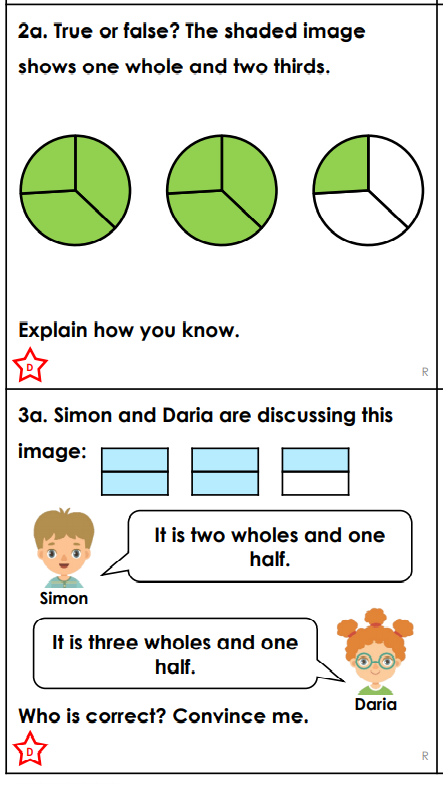 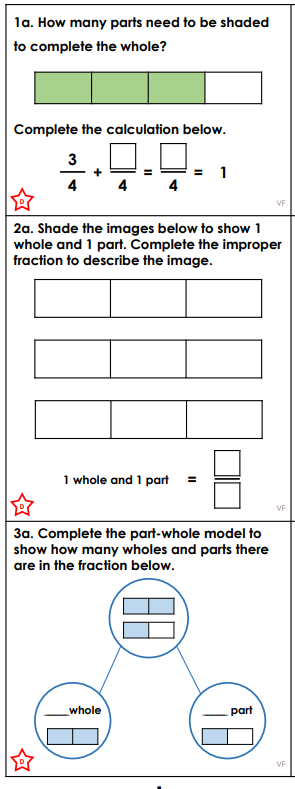 Thursday 11.02.21						Fractions greater than 1Challenge 2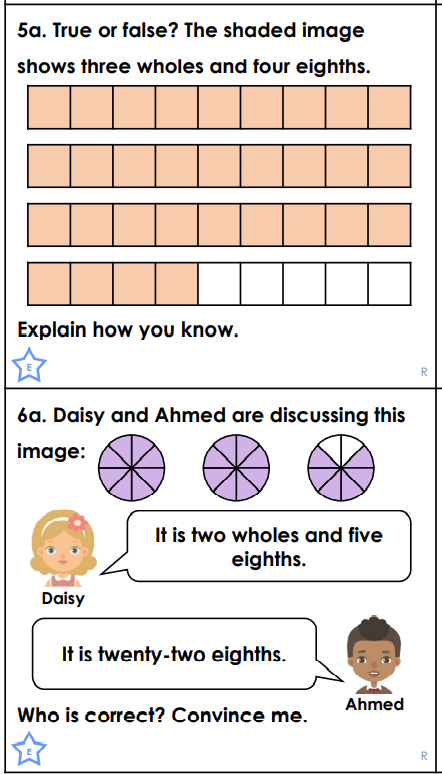 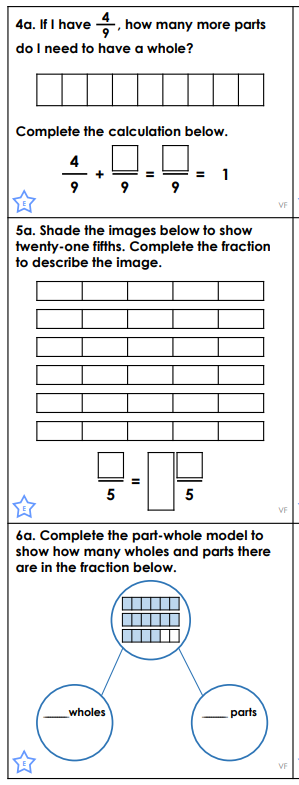 Thursday 11.02.21						Fractions greater than 1Challenge 3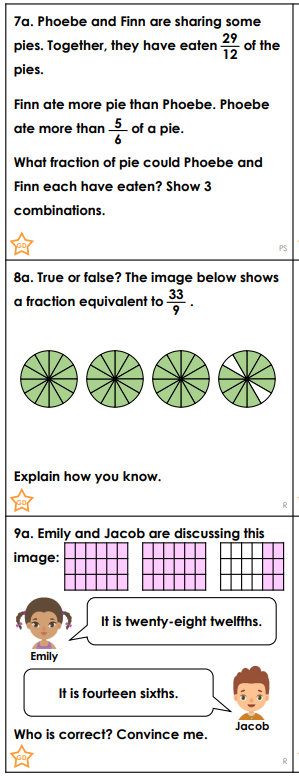 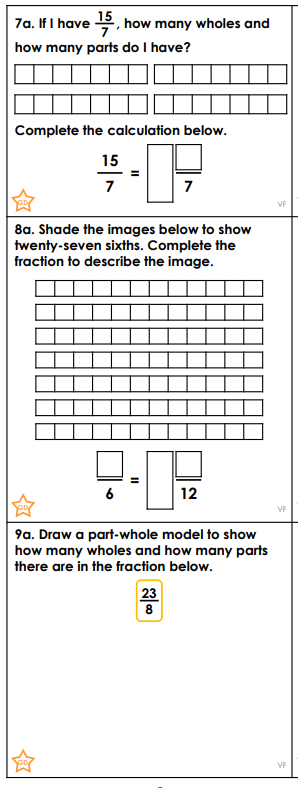 